REPUBLICA MOLDOVA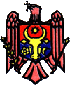 PRIMĂRIA COSTEŞTI	 RAIONUL IALOVENINr._____/____ (Se completează de către Primăria Costești)Anchetă socialăDate de contact ale beneficiarului:Nume/Prenume_______________________________________________________________Data și locul nașterii___________________________________________________________Date de contact( nr. de telefon, email) ____________________________________________Date de contact a unei persoane de încredere _______________________________________Vârsta_____________________________Sex(m/f)___________________________Evaluarea socială:Aveți copii sau alte rude apropiate?___________________________________________________________________Cu cine locuiți? ______________________________________________________________________________________________________________________________________________________Relația solicitantului cu familia: _________________________________________________________________________________________________________________________________________________________________________________________________________________________________Evaluarea stării de sănătate:Informații privind starea de sănătate fizico-psihică prezentă________________________________________________________________________________________________________________________________________________________________________________________________________________________________________________________________________________________________________________________________________________________________________________Necesități speciale___________________________________________________________________________________________________________________________________________________________________________________________________________________________Altele_______________________________________________________________________________________________________________________________________________________________________________________________________________________________________________________________________________________________________Implicare în activitățile centrului:Doriți să vă implicați în următoarele secții:Desen  Pictură Dans MuzicăArtizanatConcluzii și recomandări:____________________________________________________________________________________________________________________________________________________________________________________________________________________________________________________________________________________________________________MD-6813 s. Costeşti, r. Ialoveni, str. Ştefan cel Mare 115, tel /0268/ 51-236, 51-238, 51-366 fax /0268/ 53-278   email: primcostesti@yahoo.com